 96Stck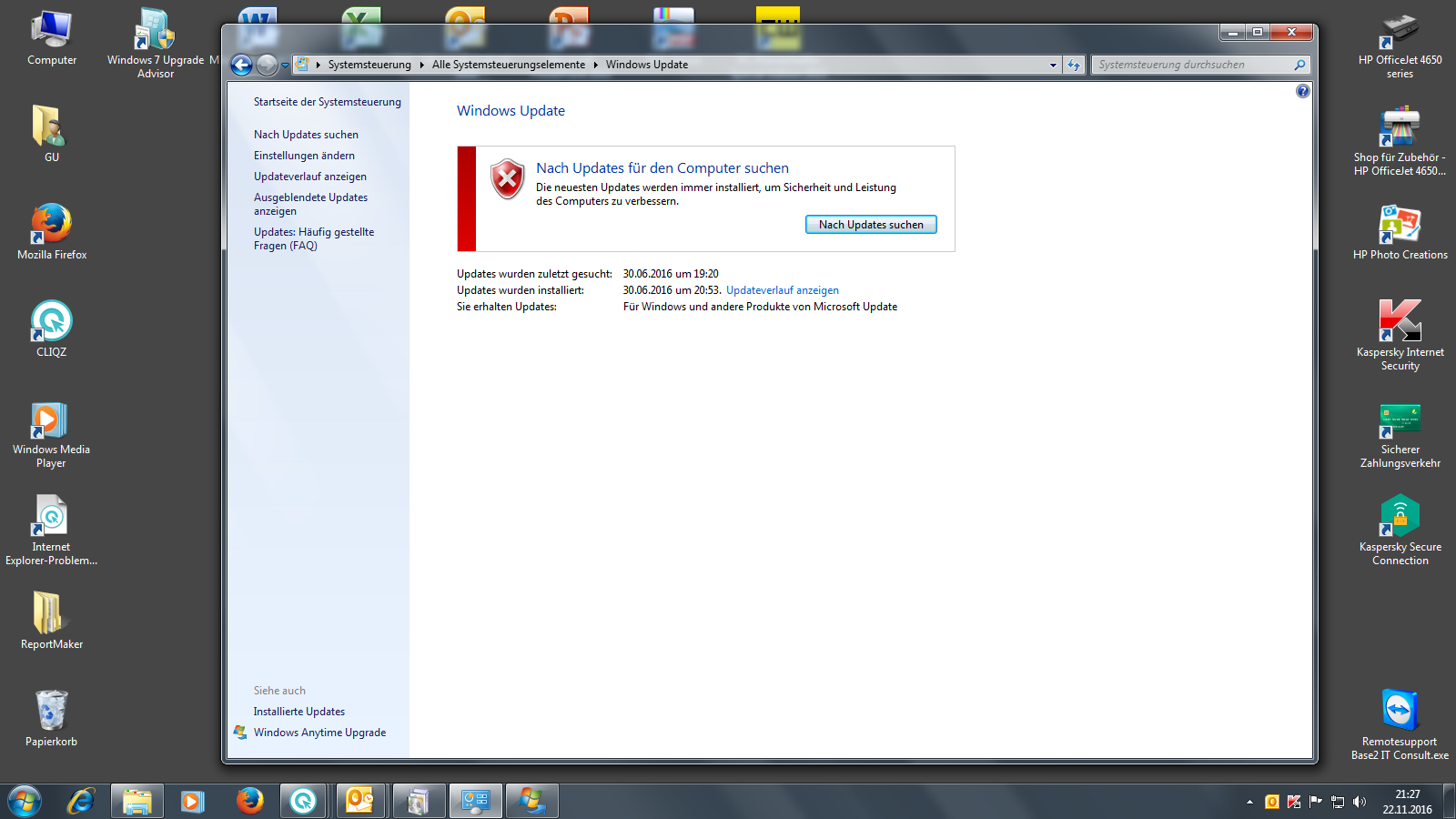 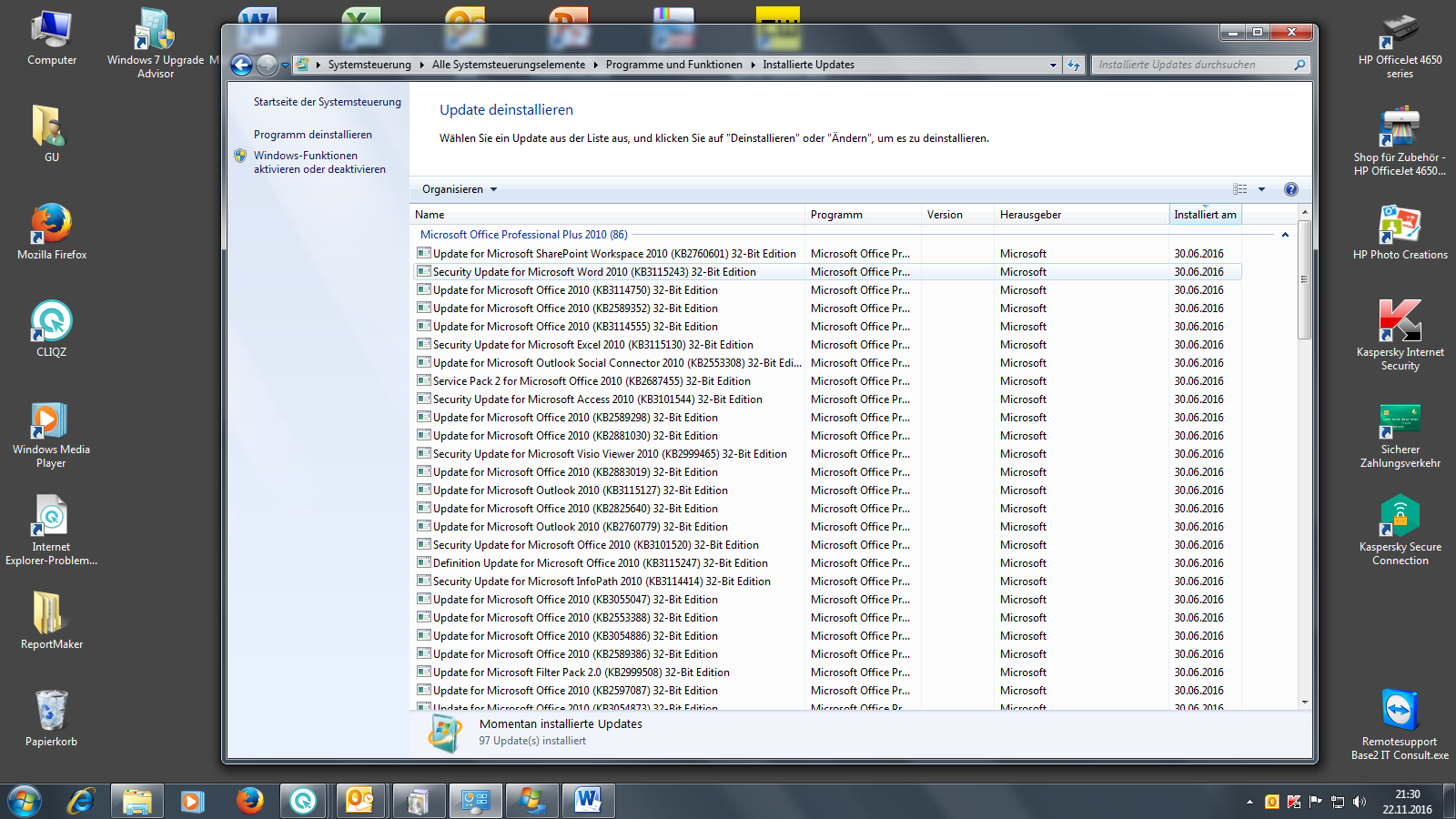 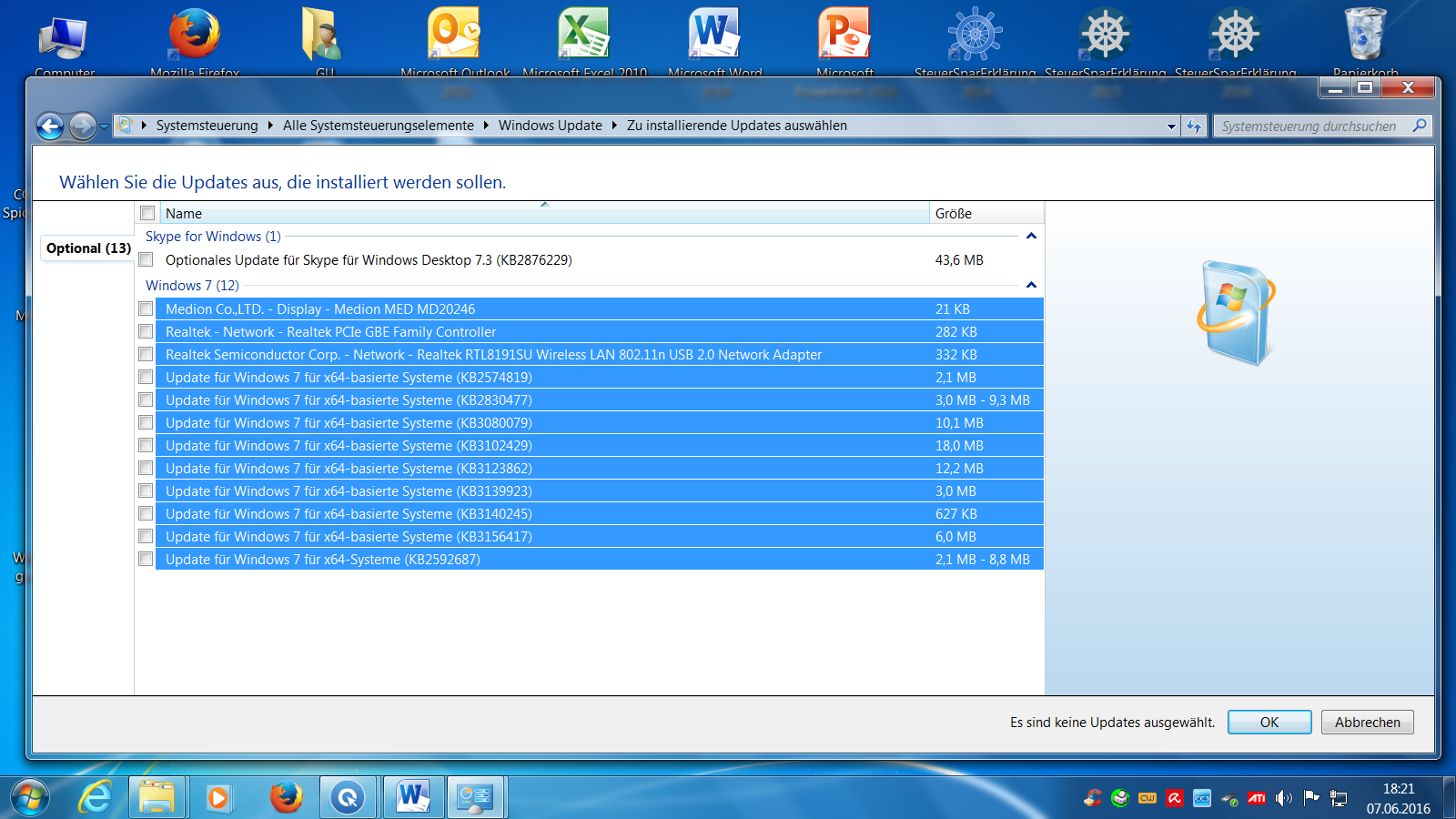 